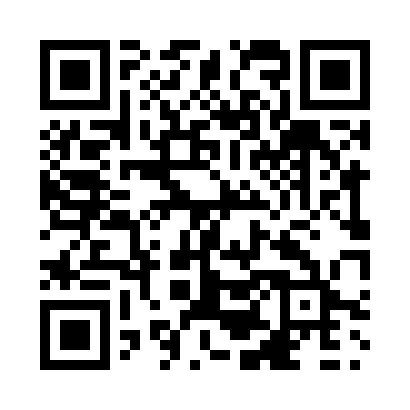 Prayer times for Guyenne, Quebec, CanadaWed 1 May 2024 - Fri 31 May 2024High Latitude Method: Angle Based RulePrayer Calculation Method: Islamic Society of North AmericaAsar Calculation Method: HanafiPrayer times provided by https://www.salahtimes.comDateDayFajrSunriseDhuhrAsrMaghribIsha1Wed4:075:531:116:158:3010:162Thu4:055:511:116:168:3110:183Fri4:025:491:116:178:3310:214Sat4:005:481:116:188:3410:235Sun3:575:461:116:198:3610:256Mon3:555:441:106:208:3710:277Tue3:535:431:106:218:3910:298Wed3:505:411:106:218:4010:329Thu3:485:401:106:228:4110:3410Fri3:465:381:106:238:4310:3611Sat3:435:371:106:248:4410:3812Sun3:415:361:106:258:4610:4113Mon3:395:341:106:268:4710:4314Tue3:365:331:106:268:4810:4515Wed3:345:321:106:278:5010:4816Thu3:325:301:106:288:5110:5017Fri3:305:291:106:298:5210:5218Sat3:285:281:106:298:5310:5419Sun3:255:271:106:308:5510:5720Mon3:235:261:106:318:5610:5921Tue3:215:241:116:328:5711:0122Wed3:195:231:116:328:5811:0323Thu3:175:221:116:339:0011:0524Fri3:165:211:116:349:0111:0625Sat3:165:201:116:359:0211:0726Sun3:155:191:116:359:0311:0727Mon3:155:191:116:369:0411:0828Tue3:155:181:116:379:0511:0829Wed3:145:171:116:379:0611:0930Thu3:145:161:126:389:0711:1031Fri3:145:161:126:389:0811:10